Информация о выполнении Плана мероприятий на 2020-2024 годы, проводимых в рамках Десятилетия детства в МКДОУ Детский сад 10 с. Сергиевское Грачевского муниципального округа Ставропольского краяВ МКДОУ в соответствии с В целях реализации Указа Президента Российской Федерации от 29 мая 2017 г. № 240 «Об объявлении в Российской Федерации Десятилетия детства» и распоряжения Правительства Российской Федерации от 6 июля 2018 г. № 1375-р в МКДОУ был разработан «План мероприятий на 2020-2024 годы, проводимых в рамках Десятилетия детства в МКДОУ Детский сад 10 с. Сергиевское (далее – План, утверждён приказом заведующего №12 от 22.03.2020г.). Цель мероприятий: создать каждому ребенку дошкольной организации возможность для развития его способностей, широкого взаимодействия с миром, творческой самореализации.За отчётный период (2020 год) в МКДОУ проведены следующие мероприятия по выполнению Плана.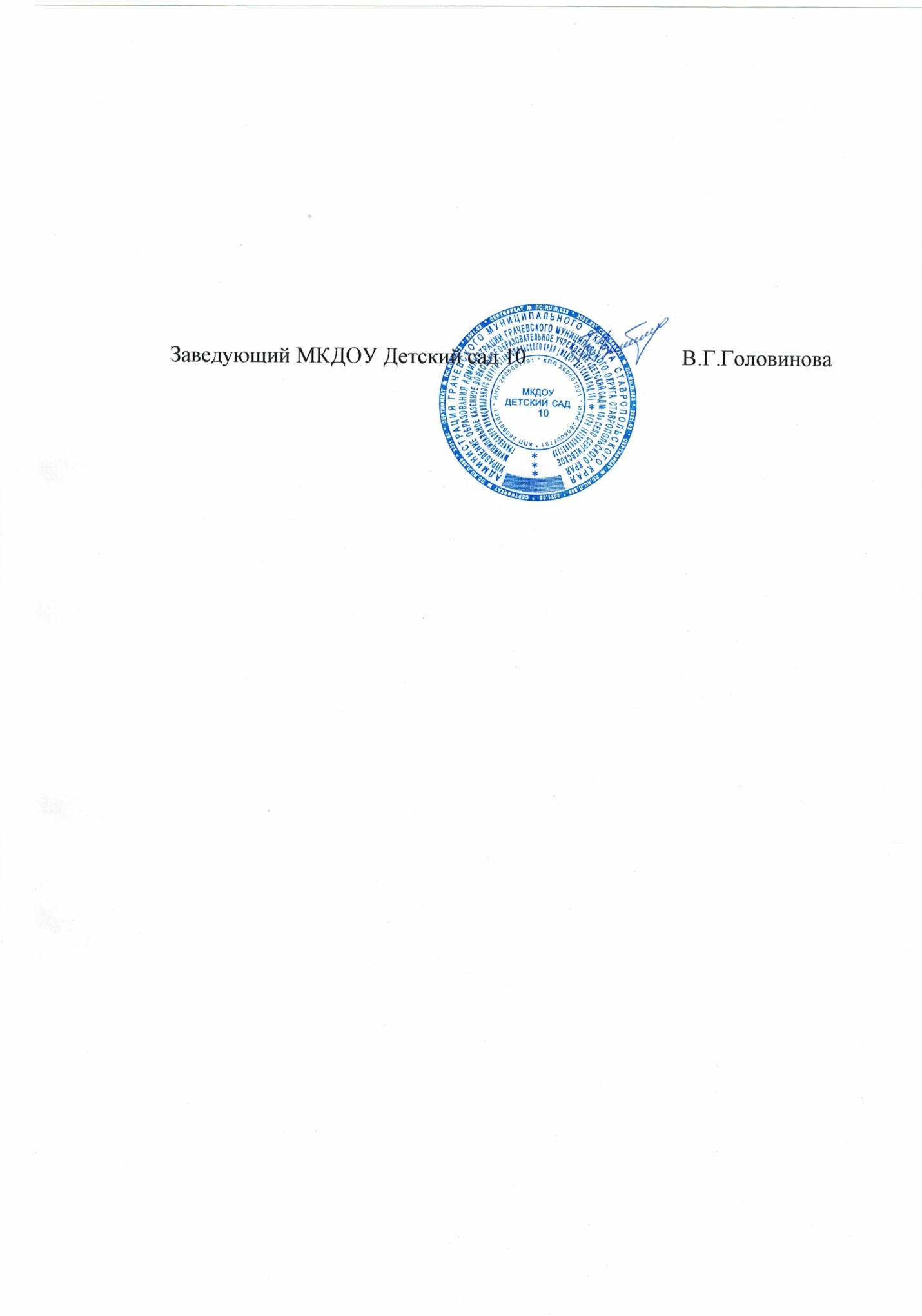 Муниципальное казенное дошкольное образовательное учреждение «Детский сад №10» село Сергиевское Грачёвскогомуниципального округаСтавропольского края356274 с.Сергиевское,ул.Крестьянская, 5,тел.: (86540) 3-71-23,e-mail: detskysad10@mail.ru«09» июня 2021 г. № 95                                      Начальнику управления  образования                                     администрации Грачевского муниципального округа                                     Ставропольского края                                     Е.В.ОреховскойНаименование мероприятияНаименование мероприятияСрок исполненияОтветствен-ные Отметка о выполнении1. Организационные мероприятия1. Организационные мероприятия1. Организационные мероприятия1. Организационные мероприятия1. Организационные мероприятияПроведение совещания с административным составом МКДОУ по вопросу ознакомления с комплексным планом мероприятий на 2020-2024г. в рамках «Десятилетия детства» в системе управления образования Грачевского округа. Предварительныепредложения по составу рабочей группы и поплану мероприятий.2020-2024 годыЗаведующий* Проведено совещание при заведующем с рассмотрением вопроса «План мероприятий на 2020-2024 г. в рамках «Десятилетия детства» в системе управления образования Грачевского округа.» (22.03.2019г.).Проведение производственного совещания по вопросу утверждения рабочей группы; по разработке плана мероприятий «Десятилетие детства» в 2020 – 2024 у. г. в МКДОУ.Декабрь 2020г.Заведующий* Разработан «План мероприятий на 2020-2024 годы, проводимых в рамках Десятилетия детства * Создана рабочая группа по реализации Плана (приказ №12о от 22.03.2020г.).Проведение консультации-презентации для педагогических работников МКДОУ «Образовательная среда: путь к развитию детей дошкольного возраста». Январь 2020г.Старший воспитатель* Проведена консультация-презентация для педагогических работников МКДОУ «Образовательная среда: путь к развитию детей дошкольного возраста».Организация публичных выступлений на общем родительском собрании по ознакомлению с планом мероприятий проведения «Десятилетия детства» в МКДОУ.Поотдельному плануСтарший воспитатель* Проведено онлайн родительское собрание с включением вопроса «Реализация в МКДОУ «Плана мероприятий на 2020-2024 годы, проводимых в рамках Десятилетия детства Размещение информации на сайте МКДОУ о реализации плана мероприятий проведения «Десятилетия детства» в МКДОУ.В теч. всего периодаЗаведующий* На сайте МКДОУ размещена информация о реализации плана мероприятий проведения «Десятилетия детства» в МКДОУ.2. Повышение благосостояния семей с детьми2. Повышение благосостояния семей с детьми2. Повышение благосостояния семей с детьми2. Повышение благосостояния семей с детьми2. Повышение благосостояния семей с детьмиКонтроль за выплатой компенсации части платы, взимаемой с родителей (законных представителей) за присмотр и уход за детьми, осваивающими образовательные программы ДО в МКДОУ.2020-2024 годыЗаведующий* Осуществляется постоянные контроль за выплатой компенсации части платы, взимаемой с родителей (законных представителей) за присмотр и уход за детьми, осваивающими образовательные программы ДО в МКДОУ.Предоставление услуг дополнительного образования в МКДОУ на безвозмездной основе детям из многодетных и малообеспеченных семей, детям-инвалидам, детям с единственным родителем, детям-сиротам и детям, оставшимся без попечения родителей, переданным на воспитание в семью.2020-2024 годыЗаведующий* Обеспечена возможность бесплатного доступа к получению дополнительного образования:- для детей из семей с детьми-инвалидами (1 ребёнок: кружок «Нотка»), - для опекаемых детей (2 ребёнока: кружок «Здравиада»). 3. Современная инфраструктура детства 3. Современная инфраструктура детства 3. Современная инфраструктура детства 3. Современная инфраструктура детства 3. Современная инфраструктура детства 8.Создание детстворазвивающей среды в МКДОУ. 2020-2024 годыЗаведующий, педагоги* В МКДОУ проводится работа по созданию современной развивающей среды: - имеется интерактивное оборудование (), мультимедийное оборудование (2 шт.:   в подготовительной группе ,в музыкальном зале), - ежегодно обновляется игровое и дидактическое оснащение возрастных групп в соответствии в соответствии с планом развития предметно-пространственной среды, - имеются различные игровые развивающие пособия (блоки Дьенеша, палочки Кюизенера, игры Воскобовича, игры Никитина С., материал Марии Монтессори и др.),- приобретены детские спортивные тренажёры, - приобретены баннеры по сезонам для оформления музыкального зала,- приобретён и изготовлен дидактический материал по полиэтнокультурному воспитанию дошкольников9.Развитие вариативных форм по повышениюродительской компетентности в вопросах обучения, развития и воспитания дошкольников:- семейный клуб «Умка», консультационный пункт для детей дошкольного возраста не посещающих ДОУ2020-2024 годыЗаведующий,Педагоги* В МКДОУ была организована работа семейных клубов: «УМКА», выпуск газеты « Для любознательных родителей»10.Реализация мероприятий приоритетного проекта «Доступное дополнительное образование для детей»:- Разработка «Проспекта детства», содержащей информацию о секциях, кружках, студиях и иных детских объединениях дополнительного образования, спортивных и культурных объектах, детских оздоровительных лагерях, образовательных и медицинских организациях, реабилитационных центрах и т.д. в интересах детей2020 г.Старший воспитатель* На базе МКДОУ организовано дополнительное образование дошкольников:- кружок «Нотка» (20чел.),- кружок «Здравиада » (20 чел.).- кружок «Туристята» (20 чел.),- кружок «Огонек» (20 чел.).* В рамках взаимодействия с социальным окружением организовано участие дошкольников в детских объединениях дополнительного образования села: - МКУК ДК с. Сергиевскогокружки «Почемучки», «Задоринки», «Ассорти»*Количество дошкольников, охваченных дополнительным образованием: 131 чел. (из 161 чел.) – 81%:11.Обеспечение условий оказания психолого-педагогической и медико-социальной помощи обучающимся и детям раннего возраста.2020-2024 годыЗаведующий* В МКДОУ организована работа психолого- педагогического консилиума (ППк).12.Участие дошкольников в дистанционных (заочных) и очных конкурсах, олимпиадах, соревнованияхразного уровня под руководством педагогов и родителей.2020-2024 годыСтарший воспитатель, педагоги* Дошкольники принимали неоднократное участие в конкурсах, соревнованиях разного уровня под руководством педагогов и родителей:Спасибо тебе, мама.Каждой пичужке - кормушка,Экололята - дошколята,Сохраним природу Ставрополья,Зеленая планета глазами детей,Я имею право- я обязан и т.д.4. Обеспечение безопасности детей4. Обеспечение безопасности детей4. Обеспечение безопасности детей4. Обеспечение безопасности детей4. Обеспечение безопасности детей13.Обеспечение доступности и безопасности эвакуационных выходов в МКДОУ.Заведующий* Обеспечена доступность и безопасность эвакуационных выходов в МКДОУ: проводится регулярный контроль.14.Проведение мероприятий, направленных на формирование у дошкольников культуры безопасности жизнедеятельности.По плануСтарший воспитатель,педагоги* Разработаны и реализованы планы мероприятий, направленные на формирование у дошкольников культуры безопасности жизнедеятельности (по пожарной безопасности, по безопасному поведению на улицах и дорогах, по безопасному поведению на водных объектах, по безопасному поведению в быту и природе):- акция «Внимание – дети!» (по безопасному поведению на улицах и дорогах),- непосредственно организованная образовательная деятельность (НОД) по ОБЖ: 1 раз в неделю,- совместная образовательная деятельность (беседы, дидактические игры, экскурсии, изобразительная деятельность, развлечения «В гостях у Незнайки (по ПДД)», «Осторожно, огонь», «День ГО», презентации и др.).- тренировочные эвакуации,- обобщён положительный семейный опыт ««Папа, мама, брат, сестра - ПДД знающая семья!».* Отмечается достаточный уровень подготовленности детей (выпускники 2020г.) к поведению в условиях чрезвычайных ситуаций: высокий уровень – 59%, средний уровень – 41%.5. Здоровый ребенок5. Здоровый ребенок5. Здоровый ребенок5. Здоровый ребенок5. Здоровый ребенок15.Использование здоровьесберегающих технологий в образовательном процессе.2020-2024 годыПедагоги, специалисты* Отмечаются позитивные результаты в сохранении и укреплении здоровья дошкольников: заболеваемость за 2020г. – 10 дней на одного ребёнка (2019г. – 10,5 дн.).16.Проведение комплекса мероприятий среди детей и их семей, пропагандирующих здоровый образ жизни:- игровые занятия «Здоровей-ка», - Дни здоровья,- спартакиада «Малышок»,- спортивный праздник «Мама, папа, я – спортивная семья»,- валеологические праздники и развлечения,- информационно-просветительская пропаганда здорового образа жизни и другое.2020-2024 годыПедагоги, специалисты* Проведены мероприятия среди детей и их семей, пропагандирующих здоровый образ жизни:- игровые занятия «Здоровей-ка» (1 раз в неделю), - Дни здоровья (1 раз в месяц),- спартакиада «Малышок» (май),- спортивный праздник «Мама, папа, я – спортивная семья» (апрель),- валеологические праздники и развлечения (1 раз в квартал),- родительское собрание «О здоровье всерьёз»,- информационно-просветительская пропаганда здорового образа жизни среди родителей: регулярное оформление информации в «Уголке здоровья», выпуск информационного бюллетеня «ЗОЖ» и др.17.Проведение ежедневного мониторинга детей,отсутствующих по причине заболевания ОРВИ, гриппом, пневмониями, проведение мониторинга организации питания дошкольников МКДОУ.2020-2024 годыПедагоги* Ежедневного проводился мониторинг детей,отсутствующих по причине заболевания ОРВИ, гриппом, пневмониями. * Ежемесячно проводился мониторинг организации питания дошкольников МКДОУ. * Проведено анкетирование родителей по теме «Организация питания в МКДОУ» - 100% родителей удовлетворены питанием в МКДОУ.18.Участие в Национальном календаре профилактических прививок.2020-2024 годыЗаведующий* В соответствии с планом проведены профилактические прививки дошкольникам.* Проведены прививки от гриппа сотрудникам МКДОУ.Проведена вакцинация сотрудников от COVID  - 11  имеют антитела – 15остальные сотрудники планируют вакцинироваться19.Проведение адаптационных мероприятий в МКДОУ.По плануПедагоги* В соответствии с планом проведены адаптационные мероприятия в МКДОУ.* Отмечаются позитивные результаты в адаптации детей к детскому саду:- лёгкая степень: 75% (18 детей),- средней тяжести: 25% (6 детей), - тяжёлая: 0%.20.Реализация проекта МКДОУ «Здоровей-ка».2020-2024 годыПедагоги* Выполнены мероприятия в соответствии с проектом МКДОУ «Здоровей-ка».* Отмечаются позитивные результаты в сохранении и укреплении здоровья дошкольников 21.Реализация Концепции развития психологической службы в системе образования в Российской Федерации на период до 2025 года (утверждена Министром образования и науки Российской Федерации 19 декабря 2017 г.)2020-2024 годыПедагог-психолог* В МКДОУ педагог-психолог (1 ставка) осуществляет психологическое сопровождение воспитанников МКДОУ. * Проводится коррекционно-развивающая работа с воспитанниками, консультативная работа с родителями и педагогами.6. Всестороннее образование – детям6. Всестороннее образование – детям6. Всестороннее образование – детям6. Всестороннее образование – детям6. Всестороннее образование – детям22.Использование современных технологи образования в реализации основной образовательной программы дошкольного образования (ООП ДО) МКДОУ.2020-2024 годыПедагоги, специалисты* Педагоги используют современных технологи образования в реализации основной образовательной программы дошкольного образования (ООП ДО) МКДОУ: здоровьесберегающие, деятельностный подход, игровые, информационно-коммуникативные, личностно-ориентированное взаимодействие с ребенком, технологию проблемного обучения, технологию проектной деятельности.* Отмечаются позитивные результаты в освоении дошкольниками ООПДО МКДОУ: 23.Участие в реализации мероприятий по экологическому просвещению дошкольников и пропаганде бережного отношения к окружающей среде.2020-2024 годыПедагоги, специалисты* Отмечаются позитивные результаты в экологическом воспитании дошкольников: выполнение ООПДО МКДОУ по разделу «познавательное развитие» - «ознакомление с миром природы»:высокий уровень – 32% (40 ч.).средний – 60% (75 ч.).низкий уровень – 14% (17 ч.).* Проведены мероприятий по экологическому просвещению дошкольников и пропаганде бережного отношения к окружающей среде:- НОД по экологическому образованию, - тематические недели «Птиц изучаем – зимой выжить помогаем», «Весна пришла», «Экологическая неделя», Книга – друг человека», «Край родной – навек любимый», «Наш дом – Земля»,- беседы и викторины по теме,- конкурс поделок «Чудо с грядки»,- выставка «Птичья столовая»,- конкурс рисунков (совместно с родителями) «Береги живое»,- выставка книг на экологическую тематику,- консультация для родителей «Экологическое воспитание дошкольников», «Научите детей любить природу»,- экологический десант «Чистоту любимому детскому саду!»,- экологическая акция «День птиц»,- субботник «Каждую соринку – в корзинку»,- участие в муниципальном конкурсе рисунков, поделок «Зелёная планета глазами детей» - взаимодействие МКДОУ с учреждениями социума по данному направлению24.Создание в МКДОУ условий для обучения детей с ограниченными возможностями здоровья (ОВЗ), детей-инвалидов.2020-2024 годыЗаведующий,старший воспитатель* В МКДОУ оказывались образовательные услуги 3-м детям с особенностями развития (, 3 ребёнка-инвалида). Для детей  были разработана адаптированные образовательные программы дошкольного образования (АОП), В результате образовательной и коррекционно-развивающей работы у детей отмечается стабильное состояние здоровья, положительная динамика в освоении АОП (начало года: 1.2 балла – низкий уровень, конец года: 1.7 балла – средний уровень), в освоении ИОМ, отмечалось эмоциональное благополучие детей во время посещения МКДОУ.25.Развитие информационно-образовательной среды в МКДОУ:- использование ИКТ-технологий,- организация деятельности воспитанников по изучению математики в интерактивной форме на онлайн-платформе «учи. ру».2020-2024 годыПедагоги, специалисты* Педагоги использовали ИКТ-технологии в образовательной деятельности (презентации, оформление наглядного материала, информационного материала для родителей, ведение сайтов групп (3 группы).*Организована деятельность воспитанников по изучению математики в интерактивной форме на онлайн-платформе «учи. ру».26.Реализация мероприятий по поддержке и развитию детей, имеющих выраженные способности (ранняя одарённость).Поотдельному плануПедагоги, специалисты* Разработаны и реализованы Индивидуальные программы развития детей, имеющих выраженные способности (одарённых детей) – 2 ребёнка.* По результатам анализа выполнения программ выявлены позитивные результаты в развитии выраженных способностей дошкольников.* Воспитанники МКДОУ, имеющие выраженные способности приняли участие в конкурсах на муниципальном уровне , «Зелёная планета глазами детей» , «Эколята – дошколята», «Сохраним природу Ставрополья», «Базовые ценности» и.т.д.7. Культурное развитие детей7. Культурное развитие детей7. Культурное развитие детей7. Культурное развитие детей7. Культурное развитие детей27.Взаимодействие с социумом в организации культурных мероприятий: концертов, спектаклей, выставок, просветительских мероприятий и пр.Поотдельному плануМузыкальный руководитель* В соответствии с планом проведены культурные мероприятия в рамках взаимодействия с МКУК ДК - праздник «Широкая масленица»,- музыкальная страничка «В мире Чайковского», Осенний, Зимний, Весенний, Мамин праздник, Выпускной бал), тематические занятия (День защитника Отечества, «Урок России», День Победы, Экологические * Отмечаются позитивные результаты в культурном развитии дошкольников.29.Проведение традиционных народных праздников: «Осенины», «Рождественские святки», «Масленица», «Сороки» и др.Поотдельному плануМузыкальный руководитель* Проведены традиционные народные праздники: «Осенины», «Рождественские святки», «Масленица», «Сороки».30.Проведение смотров-конкурсов детских рисунков «Зелёная планета глазами детей», «Зимние фантазии», «Осенний калейдоскоп», «Пасхальный перезвон», поделок «Чудо с грядки», «Мастерская Деда Мороза» и др.2020-2024 годыПедагоги* Проведены смотры-конкурсы детских рисунков «Зелёная планета глазами детей», , «Зимние фантазии», «Осенний калейдоскоп», «Пасхальный перезвон», поделок «Чудо с грядки», «Мастерская Деда Мороза».31.Участие детей с ограниченными возможностями здоровья, детей-сирот и детей, оставшихся без попечения родителей в интеллектуальных, спортивных и творческих конкурсах, фестивалях, мероприятиях. 2020-2024 годыСтарший воспитатель* Организовано участие ребёнка с ограниченными возможностями здоровья (1 чел.), ребёнка, оставшегося без попечения родителей в спортивных и творческих конкурсах и мероприятиях МКДОУ (конкурс чтецов, выставка поделок из природного материала «Чудо с грядки», выставка поделок «Мастерская Деда Мороза», выставка «Дорого яичко к пасхальному дню», «фестиваль «Театральные ступеньки» и др.).32.Акция «Спасибо деду за победу!».2020-2024 годыСтарший воспитатель* Проведена акция «Спасибо деду за победу!».8. Развитие физкультуры и спорта для детей8. Развитие физкультуры и спорта для детей8. Развитие физкультуры и спорта для детей8. Развитие физкультуры и спорта для детей8. Развитие физкультуры и спорта для детей33.Реализация системы физкультурно-оздоровительной работы МКДОУ.2020-2024 годыИнструктор по физкульт.* Проведена физкультурно-оздоровительная работа МКДОУ в соответствии с проектом «Здоровей-ка»* Отмечаются позитивные результаты в физическом развитии дошкольников: высокий уровень – 39%, средний уровень – 61%, низкий уровень – 0%* Отмечаются позитивные результаты в сохранении и укреплении здоровья дошкольников: заболеваемость за 2019г. – 8,45 дней на одного ребёнка (2018г. – 11,58 дн.). 34.Создание развивающей предметно-пространственной среды для занятий физической культуры и спортом:- использование детских спортивных тренажёров,- приобретение физкультурного и спортивного оборудования, 2020-2024 годыИнструктор по физкультуре, педагоги* В МКДОУ создана развивающей предметно-пространственной среды для занятий физической культуры и спортом:- использовались детские спортивные тренажёры,- обновлено физкультурное и спортивное оборудование, - обновлено оборудование спортивной площадки, 35.Организация дополнительного образования воспитанников по программам физкультурной направленности:- в МКДОУ: «Здравиада», «Туристята»2020-2024 годыИнструктор по физкульт.* Отмечается повышение интереса дошкольников к занятиям физической культурой и спортом: охват детей от 3 до 7 дополнительным образованием по направлению «Физическое развитие»: 32 чел. -  30 % (предыдущий год – 20%).36Совершенствование работы в МКДОУ в рамках всероссийского физкультурно-спортивного комплекса «Готов к труду и обороне».2020-2024 годыИнструктор по физкультуре* Дошкольники (21 чел.) приняли участие в сдаче норм ГТО на базе ДОУ9. Безопасный детский отдых9. Безопасный детский отдых9. Безопасный детский отдых9. Безопасный детский отдых9. Безопасный детский отдых37.Подготовка рекомендаций и проведение консультаций для родителей по организации совместного семейного отдыха детей с родителями. II квартал 2020-2024 г.Старший воспитатель* Проведена консультация для родителей по организации совместного семейного отдыха детей с родителями «Как организовать летний отдых детей».38.Обеспечение безопасного проведения ежегодной летней оздоровительной кампании. 2020-2024 годыЗаведующий* Проведены инструктажи с педагогами и детьми: «Обеспечение безопасных условий в летний период», «Проведение экскурсий за пределы детского сада», «Поведение детей на воде», «Охрана жизни и здоровья на прогулке».* Проведено родительское собрание «Безопасность детей в летний период».* Проведены консультации для родителей: «Профилактика кишечных заболеваний в летний период», «Профилактика детского дорожного травматизма в летний период».* Отмечается отсутствие происшествий и травматизма в МКДОУ.39.Размещение на сайте МКДОУ информации об организациях отдыха детей и их оздоровления2020-2024 годыЗаведующий* Обеспечено информирование родителей.10. Доступный детский туризм10. Доступный детский туризм10. Доступный детский туризм10. Доступный детский туризм10. Доступный детский туризм40.Участие в проведении Года детского туризма в России.Реализация Национальной программы детского туризма «Моя Россия».По отдельному проектуСтарший воспитатель, инструктор по физкультуре* Реализован проект в подготовительных группах «Моя малая Родина» (проведены экскурсии по достопримечательным местам села).11. Безопасное информационное пространство для детей11. Безопасное информационное пространство для детей11. Безопасное информационное пространство для детей11. Безопасное информационное пространство для детей11. Безопасное информационное пространство для детей47.Реализация мероприятий, направленных на профилактику рисков и угроз для детей, связанных с использованием современных информационных технологий и информационно-телекоммуникационной сети «Интернет».2020-2024 годыСтарший воспитатель, педагоги* Проведены беседы со старшими дошкольниками «Безопасность детей и интернет».48.Организация широкомасштабной работы с родителями (законными представителями) с целью разъяснения им методов обеспечения защиты детей в информационно-телекоммуникационной сети «Интернет».2020-2024 годыСтарший воспитатель* На сайте МКДОУ размещена информация для родителей с целью разъяснения им методов обеспечения защиты детей в информационно-телекоммуникационной сети «Интернет» (Памятки «Федеральный закон "О защите детей от информации, причиняющей вред их здоровью и развитию" № 436-ФЗ», «Безопасный интернет», консультация «Безопасность детей и интернет»).49.Размещение на сайте МКДОУ рекомендательных и информационно-просветительных материалов о безопасности детей дома и на улице.2020-2024 годыСтарший воспитатель* На сайте МКДОУ размещены рекомендательные и информационно-просветительные материалы о безопасности детей дома и на улице.12. Социальная защита детей-инвалидов и детей с ограниченными возможностями здоровья и их интеграция в современное общество12. Социальная защита детей-инвалидов и детей с ограниченными возможностями здоровья и их интеграция в современное общество12. Социальная защита детей-инвалидов и детей с ограниченными возможностями здоровья и их интеграция в современное общество12. Социальная защита детей-инвалидов и детей с ограниченными возможностями здоровья и их интеграция в современное общество12. Социальная защита детей-инвалидов и детей с ограниченными возможностями здоровья и их интеграция в современное общество50.Соблюдение прав воспитанников с ограниченными возможностями здоровья и инвалидностью на получение качественного доступного образования. 2020-2024 годыЗаведующий* Обеспечен 100% охват образованием детей с ограниченными возможностями здоровья и инвалидностью  по селу 51.Реализация мероприятий, направленных на организацию инклюзивного образования детей с ОВЗ, детей-инвалидов.2020-2024 годыЗаведующий* Выполнены мероприятия направленные на организацию инклюзивного образования детей с ОВЗ, детей-инвалидов.*Отмечаются позитивные результаты в образовании и интеграции детей с ограниченными возможностями здоровья, детей-инвалидов.52.Психолого-медико-педагогическое сопровождение семей, воспитывающих детей с ОВЗ, детей-инвалидов. 2020-2024 годыСтарший воспитатель*Осуществлялось в рамках ППк МКДОУ психолого-педагогическое сопровождение семей, воспитывающих детей с ОВЗ, детей-инвалидов.53.Обеспечение повышения квалификации педагогических работников по вопросам работы с детьми с ограниченными возможностями здоровья и инвалидностью.2020-2024 годыЗаведующий* Педагог-психолог Гасанова Р.А. прошла курсы повышения квалификации в2020 год 36 часов «Психолого-педагогическое сопровождение развития одаренных детей»,Профессиональную переподготовку в ГБОУ ВПО "СГПИ" 180000380505 на ведение проф дея-ти  в сфрере "Психолого-педагогичесое образование" профиль "Психология и педагогика инклюзивного образования»13. Обеспечение и защита прав и интересов детей13. Обеспечение и защита прав и интересов детей13. Обеспечение и защита прав и интересов детей13. Обеспечение и защита прав и интересов детей13. Обеспечение и защита прав и интересов детей54.Реализация плана работы с неблагополучными семьями и профилактических мероприятий по предупреждению нарушения прав детства в семье.2020-2024 годыЗаведующий* Проведены профилактические мероприятия по предупреждению нарушения прав детства в семье (рейды на дом с заполнением актов – 2 семьи).* Отмечается отсутствие семей, состоящих на учёте в КДН и ЗД.55.Проведение  родительских собрания «Ответственность родителей за безопасность детей».2020-2024 годыЗаведующий* Проведено 8 родительских собраний «Ответственность родителей за безопасность детей» 